Monday, October 19, 2009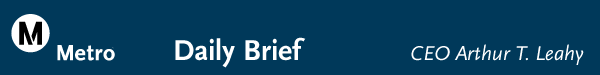 20091019-1In this issue:Metro to Hold Regional Connector Community MeetingsMetro to Hold Regional Connector Community Meetings
Media Relations has issued a news release announcing upcoming community meetings for the Regional Connector project. Members of the community are encouraged to attend one of the following meetings, all of which are available by public transit:Thursday, November 5, 2009, 6:30 p.m. - 8:00 p.m., ,   Tuesday, November 10, 2009, 12:00 p.m. - 1:30 p.m.,  Central Library, Board Room,   Saturday, November 7, 2009, 10:00 a.m.-12 p.m.,  , 818 S Broadway,  Thursday, November 12, 2009 2:00 p.m. - 3:30 p.m. and 6:30 p.m. – 8:00 p.m. Japanese American National Museum,   The content presented at these meetings will be identical, so those attending a session should seek a time and location most convenient for them.Link: http://www.metro.net/news_info/press/Metro_170.htmMetro.net Home | Press Room | Projects & Programs | Meeting Agendas | Riding Metro | Metro Library Metropolitan Transportation Authority1 Gateway PlazaPhone: 213-922-6888Fax: 213-922-7447